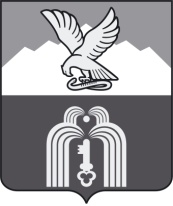 ИЗБИРАТЕЛЬНАЯ КОМИССИЯМуниципального образованияГОРОДА-КУРОРТА ПЯТИГОРСКАП О С Т А Н О В Л Е Н И Е24 августа 2016г.                                                                                        № 45/185г. ПятигорскОб отказе Малышевой Елене Юрьевне в регистрации кандидатом в депутаты Думы города Пятигорска пятого созыва, выдвинутой избирательным объединением Региональное отделение Политической партии СПРАВЕДЛИВАЯ РОССИЯ в Ставропольском крае по многомандатному избирательному округу № 10В соответствие с частью 7 статьи 151 Закона Ставропольского края «О некоторых вопросах проведения выборов в органы местного самоуправления в Ставропольском крае», избирательная комиссия муниципального образования города-курорта Пятигорска в течение 10 дней со дня принятия документов для регистрации кандидата, обязана проверить соответствие порядка выдвижения кандидата, требованиям федерального законодательства, Закона Ставропольского края «О некоторых вопросах проведения выборов в органы местного самоуправления в Ставропольском крае» и принять решение о регистрации кандидата либо об отказе в регистрации кандидата.Проверив соответствие порядка выдвижения Региональным отделением Политической партии СПРАВЕДЛИВАЯ РОССИЯ в Ставропольском крае кандидатом в депутаты Думы города Пятигорска пятого созыва по многомандатному избирательному округу № 10 Малышевой Елены Юрьевны требованиям Федерального закона «Об основных гарантиях избирательных прав и права на участие в референдуме граждан Российской Федерации», Закона Ставропольского края «О некоторых вопросах проведения выборов в органы местного самоуправления в Ставропольском крае» и рассмотрев, представленные Малышевой Еленой Юрьевной в избирательную комиссию муниципального образования города-курорта Пятигорска документы для уведомления о её выдвижении и регистрации кандидатом в депутаты Думы города Пятигорска пятого созыва по многомандатному избирательному округу № 10, избирательная комиссия муниципального образования города-курорта Пятигорска установила следующее.22 июля 2016 года в 16 часов 50 минут Малышева Елена Юрьевна представила в избирательную комиссию муниципального образования города-курорта Пятигорска: заявление о согласии баллотироваться кандидатом в депутаты Думы города Пятигорска по многомандатному избирательному округу № 10 с обязательством в случае её избрания прекратить деятельность, несовместимую со статусом депутата; справку, подтверждающую принадлежность к политической партии и статус в ней; копию свидетельства о государственной регистрации Регионального отделения Политической партии СПРАВЕДЛИВАЯ РОССИЯ в Ставропольском крае, заверенную Председателем Совета Регионального отделения Политической партии СПРАВЕДЛИВАЯ РОССИЯ в Ставропольском крае Кузьминым А.С.; Протокол № 2 Конференции Регионального отделения Политической партии СПРАВЕДЛИВАЯ РОССИЯ в Ставропольском крае, содержащий решение о выдвижении кандидатов в депутаты Думы города Пятигорска пятого созыва по многомандатным избирательным округам; копию паспорта кандидата, заверенную кандидатом; копию диплома о высшем образовании, заверенную кандидатом; справку и её копию, заверенную кандидатом, подтверждающую сведения об основном месте работы; копию свидетельства о расторжении брака, заверенную кандидатом; а также сведения о размере и об источниках доходов, имуществе, принадлежащем кандидату на праве собственности, о счетах (вкладах) в банках, ценных бумагах, в чем ей выдано соответствующее подтверждение.24 июля 2016 года Малышевой Елене Юрьевне на основании постановления избирательной комиссии муниципального образования города-курорта Пятигорска от 23 июля 2016 года № 21/90 «О выдаче разрешений на открытие специального избирательного счета кандидатам в депутаты Думы города Пятигорска пятого созыва» выдано разрешение на открытие специального избирательного счета.26 июля 2016 года в дополнительном офисе № 5230/0707 Ставропольского отделения № 5230 ПАО Сбербанк Малышевой Еленой Юрьевной открыт специальный избирательный счет № 40810810360109408892, о чем 26 июля 2016 года уведомлена избирательная комиссия муниципального образования города-курорта Пятигорска.Также 26 июля 2016 года в 15 часов 48 минут Малышевой Еленой Юрьевной в избирательную комиссию муниципального образования города-курорта Пятигорска представлен первый финансовый отчет кандидата, о чем ей выдано соответствующее подтверждение.Проверкой соответствия порядка выдвижения Региональным отделением Политической партии СПРАВЕДЛИВАЯ РОССИЯ в Ставропольском крае кандидатом в депутаты Думы города Пятигорска пятого созыва по многомандатному избирательному округу № 10 Малышевой Елены Юрьевны требованиям Федерального закона «Об основных гарантиях избирательных прав и права на участие в референдуме граждан Российской Федерации», Закона Ставропольского края «О некоторых вопросах проведения выборов в органы местного самоуправления в Ставропольском крае» установлено, что Протокол № 2 Конференции Регионального отделения Политической партии СПРАВЕДЛИВАЯ РОССИЯ в Ставропольском крае, содержащий решение о выдвижении кандидатов в депутаты Думы города Пятигорска пятого созыва по многомандатным избирательным округам не содержит решения о выдвижении Малышевой Елены Юрьевны кандидатом в депутаты Думы города Пятигорска пятого созыва по многомандатному избирательному округу № 10, чем нарушает требования, установленные пунктом 3 части 62 статьи 11 Закона Ставропольского края «О некоторых вопросах проведения выборов в органы местного самоуправления в Ставропольском крае».На основании изложенного, в соответствии с подпунктом «в» пункта 24 статьи 38 Федерального закона «Об основных гарантиях избирательных прав и права на участие в референдуме граждан Российской Федерации», частью 2 статьи 151 Закона Ставропольского края «О некоторых вопросах проведения выборов в органы местного самоуправления в Ставропольском крае», избирательной комиссией муниципального образования города-курорта Пятигорска 4 августа 2016 года было принято постановление № 30/141 «Об отказе Малышевой Елене Юрьевне в регистрации кандидатом в депутаты Думы города Пятигорска пятого созыва, выдвинутого избирательным объединением Региональное отделение Политической партии СПРАВЕДЛИВАЯ РОССИЯ в Ставропольском крае по многомандатному избирательному округу № 10».15 августа 2016 года в избирательную комиссию Ставропольского края от Малышевой Елены Юрьевны поступила жалоба на вышеуказанное постановление избирательной комиссии муниципального образования города-курорта Пятигорска, в которой она просила отменить его и зарегистрировать ее кандидатом в депутаты Думы города Пятигорска пятого созыва, выдвинутого избирательным объединением Региональное отделение Политической партии СПРАВЕДЛИВАЯ РОССИЯ в Ставропольском крае по многомандатному избирательному округу № 10».19 августа 2016 года постановлением избирательной комиссии Ставропольского края № 220/2279-5 «О жалобе Малышевой Елены Юрьевны» постановление избирательной комиссии муниципального образования города-курорта Пятигорска от 4 августа 2016 года № 30/141 «Об отказе Малышевой Елене Юрьевне в регистрации кандидатом в депутаты Думы города Пятигорска пятого созыва, выдвинутого избирательным объединением Региональное отделение Политической партии СПРАВЕДЛИВАЯ РОССИЯ в Ставропольском крае по многомандатному избирательному округу № 10» отменено, при этом на избирательную комиссию муниципального образования города-курорта Пятигорска возложена обязанность повторно рассмотреть вопрос о регистрации Малышевой Елены Юрьевны не позднее 24 августа 2016 года.На основании вышеизложенного избирательная комиссия муниципального образования города-курорта Пятигорска отмечает следующее.Избирательная комиссия муниципального образования города-курорта Пятигорска соглашается с фактом того, что кандидат Малышева Елена Юрьевна не была в установленный законом срок уведомлена об отсутствии документа, представление которого в избирательную комиссию для уведомления о выдвижении кандидата и ее регистрации предусмотрено законом. При этом, избирательная комиссия муниципального образования города-курорта Пятигорска отмечает, что в соответствии с пунктом 1.1 статьи 38 Федерального закона «Об основных гарантиях избирательных прав и права на участие в референдуме граждан Российской Федерации», абзацем третьим пункта 4.12 Методических рекомендаций по вопросам, связанным с выдвижением и регистрацией кандидатов, списков кандидатов на выборах в органы государственной власти субъектов Российской Федерации и органы местного самоуправления, утвержденных постановлением ЦИК России от 11 июня 2014 года № 235/1486-6 кандидат, избирательное объединение не вправе дополнительно представлять документы, необходимые для уведомления о выдвижении и регистрации кандидата, списка кандидатов, если они не были представлены ранее в сроки, установленные законом соответственно для уведомления о выдвижении и для регистрации кандидата, списка кандидатов, за исключением копий документов, представление которых предусмотрено пунктом 2.2 статьи 33 Федерального закона № 67-ФЗ. Таким образом, в случае уведомления избирательной комиссией муниципального образования города-курорта Пятигорска Малышевой Елены Юрьевны в установленный законом срок об отсутствии документа, представление которого в избирательную комиссию для уведомления о выдвижении кандидата и ее регистрации предусмотрено законом, а именно решения о ее выдвижении кандидатом, последняя не имела права и возможности дополнительно представить указанный документ.Также избирательная комиссия муниципального образования города-курорта Пятигорска отмечает, что в соответствии с абзацем вторым пункта 4.12.4 Методических рекомендаций по вопросам, связанным с выдвижением и регистрацией кандидатов, списков кандидатов на выборах в органы государственной власти субъектов Российской Федерации и органы местного самоуправления, утвержденных постановлением ЦИК России от 11 июня 2014 года № 235/1486-6, если избирательная комиссия в срок, установленный пунктом 1.1 статьи 38 Федерального закона № 67-ФЗ, не известила кандидата о выявленных недостатках в представленных для уведомления о выдвижении и регистрации кандидата, либо если в соответствующем извещении не было указано, какие конкретные сведения о кандидате отсутствуют в документах, представленных для уведомления о выдвижении и регистрации кандидата, какие документы (копии документов) отсутствуют, конкретно какие из представленных документов оформлены с нарушением требований Федерального закона № 67-ФЗ, иного закона и в чем состоит данное нарушение, избирательная комиссия не вправе принимать решение об отказе в регистрации кандидата по основаниям, предусмотренным подпунктом «в.1» и (или) «в.2» пункта 24, подпунктом «б.1» и (или) «б.2» пункта 25, подпунктом «з» и (или) «и» пункта 26 статьи 38 Федерального закона № 67-ФЗ.На основании вышеизложенного, руководствуясь подпунктом «в» пункта 24 статьи 38 Федерального закона «Об основных гарантиях избирательных прав и права на участие в референдуме граждан Российской Федерации», частью 2 статьи 151 Закона Ставропольского края «О некоторых вопросах проведения выборов в органы местного самоуправления в Ставропольском крае», Методическими рекомендациями по вопросам, связанным с выдвижением и регистрацией кандидатов, списков кандидатов на выборах в органы государственной власти субъектов Российской Федерации и органы местного самоуправления, утвержденными постановлением ЦИК России от 11 июня 2014 года № 235/1486-6,Избирательная комиссия муниципального образования города-курорта ПятигорскаПОСТАНОВЛЯЕТ:Отказать Малышевой Елене Юрьевне, 1968 года рождения, в регистрации кандидатом в депутаты Думы города Пятигорска пятого созыва по многомандатному избирательному округу № 10, выдвинутой избирательным объединением Региональное отделение Политической партии СПРАВЕДЛИВАЯ РОССИЯ в Ставропольском крае.Направить в дополнительный офис № 5230/0707 Ставропольского отделения № 5230 ПАО Сбербанк указание о прекращении финансовых операций по специальному избирательному счету, открытому Малышевой Еленой Юрьевной.Направить не позднее 18 часов 00 минут 25 августа 2016 года копию настоящего постановления:Малышевой Елене Юрьевне;в избирательную комиссию Ставропольского края;в общественно-политическую газету «Пятигорская правда» для опубликования.Настоящее постановление вступает в силу со дня его подписания.Председатель                    							 А.В. ПышкоСекретарь 										 Е.Г. Мягких